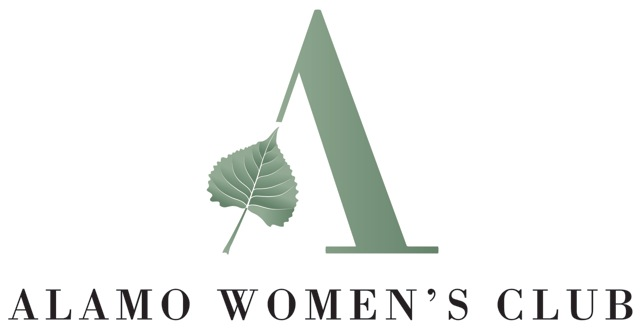  NEW Member ApplicationPlease Print:      Name: _______________________________________ Spouse’s name: 	Address: ______________________________________ City: _____________________ Zip: 	Home phone: _______________Cell: ______________ E-mail Address: 	Birthdate (month/day) _______ /_______                                                                                                                                                          How did you learn about AWC? Friend: _____________ Newspaper: ___ Web Site: ___ Other 	Emergency Contact:  ________________________Relationship:__________ Phone: ______________AWC Club Obligations: Every member must serve on Kitchen Crew AND be a member of a committeeKitchen Crew: Choose one month during the year to be on Kitchen Crew          Sep         Oct         Nov & Dec         Jan         Feb         Mar         Apr         May         JunFundraiser Committees:    Author’s Faire – May      Crab feed – January 			What are your areas of interest?Book Club _____ Hiking _____ MahJong Club _____ Philanthropy* _____ Day Excursions 	Wine & Dine ______ Golf & Giggles_____ Stitch In Time _____  Canasta ______*Please check our website www.alamowomensclub.org for more info about our Philanthropies.                           Signups for upcoming philanthropic events are done at our monthly Business Meetings.      Other organizations with which you are or have been affiliated: 	Your hobbies/interests: 	Special Training: 	Current/Previous work experience: _____________________________________________________Computer Skills: Word: ______ Excel: ______ Publisher: ______ Other: 	I, ______________________________________, as a member of the Alamo Women’s Club, will support the Club through my participation on one or more committees and will volunteer at one monthly business meeting and one luncheon per year for kitchen duty.Signed: ______________________________________________________________ Date: 	Please return to AWC Membership Chair, PO Box 151, Alamo CA 94507; with an $83 check (includes remainder of current year dues + initiation fee) payable to Alamo Women’s ClubRev. September 2019										Winter/Spring Appl.